Творческая работа «Моя жизнь - его победа»Ученика 5 школы 3Б классаЗабелина Александра	В жизни каждого человека наступает момент, когда он начинает интересоваться своей родословной. В нашей семье чтут память моего прадеда - Головина Иннокентия Павловича. Часто в разговорах с людьми старшего поколения я слышал фразу: «Знаем, знаем, хороший был человек…».  Мне стало интересно, почему земляки помнят его, что сделал он для Тарногского района. И.П.Головин родился 19 декабря 1921 года в деревне Регишевская Ромашевского сельсовета Тарногского района. Детей в семье было пятеро:  Иннокентий, Евлампий, Полина, Николай, Анастасий и Александр. Иннокентий был старшим, поэтому на его долю выпадало больше забот по дому. Он рано лишился отца, который надорвался на работе, заболел и умер. Родители умели читать и писать, поэтому хотели, чтобы их дети получили образование. Иннокентий закончил 7 классов Заборской неполной средней школы в 1937 году. С 15 лет он начал трудовую деятельность. Председатель колхоза оценил знания и способности подростка и определил его учетчиком полеводческой бригады. Через год он был назначен счетоводом колхоза «Регишевская».Великая Отечественная война застала Иннокентия на военных сборах с деревянной винтовкой в руках. Они проходили в болотах под Ромашевым. В октябре 1941 года Головин призван в Красную армию и направлен сначала в красноармейские казармы в Вологде, а в декабре 1941 года в гарнизон Кущуба, что в  к западу от города Вологды по направлению к Ленинграду. Там формировалась 24 Самарско-Ульяновская Железная дивизия, которая в боях в Белоруссии во время окружения понесла большие потери и ее пришлось создавать заново. С декабря по март 1942 года Головин учился в полковой школе младших командиров, после окончания которой был зачислен в 160-й артиллерийский полк 24-й Железной дивизии. В марте полк получил 122-х миллиметровые гаубицы: это была мощная пушка с дальностью стрельбы 12км и весом снаряда . Головин назначен наводчиком, затем командиром орудия и в этой должности был до конца войны. Боевое крещение принял на Калининском фронте, а в начале августа перебрасывается под Сталинград в состав Донского фронта. Здесь Иннокентий Павлович, командуя орудием, участвовал в тяжелейших изнурительных боях.    Из записей Головина И.П.: «Отборные немецкие войска СС имели преимущество в технике и особенно в самолетах… Очень плохо с продуктами питания, эшелоны до фронта не доходили. Ночью собирали просо, обдирали шелуху в касках зарядником и днем в ровиках варили, не показывая дыма, несолёную кашу, подбирали мясо убитых лошадей. Противник ценой любых потерь пытался захватить Сталинград и солдаты круглыми сутками вели бои без отдыха и не зная усталости. В августе месяце выведено из строя орудие и погибли половина отделения. Это был трагический и никогда не забываемый случай. В ходе Сталинградской битвы была окружена и разгромлена 300-тысячная армия немецко-фашистских оккупантов. 10.01.43г. началось наше наступление. В 8.00 в воздухе серия ракет – сигнал для артподготовки и артиллерия силой по 200 стволов на километр фронта открыла огонь. В расположении противника – море огня. Из-за сплошного дыма корректировать огонь артиллерии было очень трудно, но т.к. цель была заранее пристреляна и снаряды ложились точно по цели. Стволы раскалялись до красна.  В 9.00 прогремел залп ракетных установок – сигнал атаки. Оборона противника прорвана, снег стал черным. Погиб разведчик – наш земляк из д. Раменье Ириней Косарев. Кольцо с каждым днем сжималось. Оставшиеся в живых 92 тысячи солдат и офицеров во главе с фельдмаршалом Паулюсом были взяты в плен. Колонна пленных немцев двигалась по 6 человек в шеренгу на не один километр в глубину через дорожный перевал, где стоял наш артиллерийский полк. Балки (овраги) на подступах к Сталинграду были завалены разбитыми танками, орудиями, повозками. На улицах города повсюду трупы убитых солдат и офицеров».Иннокентий Павлович в своем личном архиве всю жизнь хранил «Схему боевых действий 24 Самаро-Ульяновской дважды краснознаменной Железной дивизии на Сталинградском и Донском фронтах с августа 1942 года по 2 февраля 1943 года», составленную в годы войны полковником К.П.Ёлкиным и выполненную  старшим лейтенантом Л.Г.Бьери.  После небольшой передышки и пополнения 24-я Железная дивизия принимала участие в Курской битве в составе Юго-Западного фронта, а затем вела бои по освобождению Советской территории в составе 1-го, 2-го, 4-го Украинских фронтов и вышла на государственную границу в апреле 1944 года, а дальше дивизия вела ожесточённые бои в Польше, Венгрии, Румынии и Чехословакии.   25 ноября 1944 года за умелые действия в боях сержант Головин Иннокентий Павлович приказом 160 артиллерийского Прикарпатского полка 24 стрелковой Бердичевской дивизии награжден значком «Отличный артиллерист».В личном архиве Головина И.П. находится справка, выданная 22 июня 1945 года начальником штаба 160 артиллерийского Прикарпатского полка 24 стрелковой Бердичевской дивизии Негодой, которая  подтверждает получение  им 11 благодарностей Верховного Главнокомандующего И.В. Сталина:  за разгром гитлеровской армии на подступах Сталинграда (25 января 1943г.), за отличные боевые действия и ликвидацию окруженных под Сталинградом вражеских войск (2 февраля 1943г.), за форсирование реки Северный Донец, содействовавшего освобождению города Харьков (23 августа 1943г.), за освобождение г. Бердичев (6 января 1944г.), за освобождение города Черновицы (30 марта 1944г.), за разгром противника в предгорьях Карпат, выход на госграницу с Румынией и овладение городом Сер'ет (8 апреля 1944г.), за преодоление Карпат (18 октября 1944г.), за овладение на территории Чехословакии г. Ужгород (27 октября 1944г.), городов Михальовце и Гуменне (26 ноября 1944г.), г. Кошице (20 января 1945г), г. Левоча (27 января 1945г.).   И. П. Головин войну закончил под Прагой в звании старшего сержанта. Позднее вспоминал: «Не один раз смотрел смерти в глаза и чудом остался жив». За мужество и отвагу он награждён медалями «За боевые заслуги», «За оборону Сталинграда», «За победу над Германией», орденами Красной звезды, Отечественной войны и орденом Славы III степени и множеством юбилейных медалей.   В июне 1946 года Иннокентий Павлович приезжал в отпуск в родительский дом, а потом продолжил служить заведующим делопроизводством в штабе 74 артиллерийской бригады в городе Львове до демобилизации в декабре 1946 года. На всю оставшуюся жизнь Иннокентий Павлович сохранил фронтовую дружбу. В послевоенные годы Головин И.П. неоднократно встречался с однополчанами. Фотографии из семейного альбома свидетельствуют о том, что встречи проходили в разных городах: Сталинграде, Львове, Москве. На московской встрече в честь ветеранов славной Железной дивизии в мае 1980 года прозвучал тост-ода, текст которой обнаружили в личном архиве Иннокентия Павловича:«О, слава Вам, железные ребята,Шагавшие дорогами побед, - Всем тем, кого водил в атаки Батов – Наш командарм военных грозных лет!Здесь Прохорова славные героиЗахарова воспитанники тут,Дивизия Железная с тобоюМы смело брали не один редут.Ульяновск – дорогое имя этоВписалось в наше знамя на века,Теплом бессмертным ленинским согрето,Вело на бой отважные войска.Сражались под Самарой, Сталинградом,Бердичевым, в предгориях Карпат,Плечом к плечу мы воевали рядом – И для Железной не было преград!».Возвратившись из армии в декабре 1946 года, И. П. Головин вначале работал счетоводом колхоза, затем продавцом и счетоводом Заборского сельпо. В 1948 году его перевели бухгалтером Шебеньгского сельпо, позже избрали председателем. В этой должности он работал почти 6 лет, показал себя честным добросовестным работником, хорошим организатором. Там же, в Шебеньге, он встретил свою любовь и в 1949 году создал семью. Его избранницей стала Тихановская Римма Виссарионовна из села Погост, работавшая бухгалтером Шебеньгской МТС. Один за другим родились 4 детей. 	В марте 1954 года И. П. Головин был назначен инструктором Тарногского райкома КПСС по зоне Шебеньгской МТС. Иннокентий Павлович постоянно чувствовал нехватку знаний, поэтому решил продолжить образование. В 1956 году, в возрасте 35 лет, он стал слушателем Вологодской Советско–партийной школы по специальности «агрономия». В 1959 году ему вручили диплом. В 1959 году семья Головиных переехала в село Тарногский Городок, и Иннокентий Павлович работал в Тарногском райпотребсоюзе. В  феврале  1961 года труженики  колхоза  «Память Ильича»  избрали Головина И.П. председателем колхоза, и он находился на этой должности до марта 1965 года. Трудности, которые пришлось преодолевать председателю, подробно указаны в работе. С приходом нового председателя дела в хозяйстве пошли в гору. В1962 году был выращен неплохой урожай зерновых и льна, заготовлено больше кормов, повысились надои молока, оживилось строительство. 	Иннокентий Павлович находил время для повышения образования. С 1959 по 1964 годы учился в Заочной Высшей партийной школе в городе Ленинграде и в 43 года получил высшее партийное образование.В марте 1965 года Иннокентий Павлович был избран председателем правления Тарногского райпотребсоюза, где проработал около полутора лет.19 августа 1967 года Головин И.П. избирается председателем исполкома районного Совета народных депутатов. В личном деле Головина И.П. есть решение об избрании его председателем райисполкома.Работая в этой должности, он в полной мере проявил свои организаторские способности и умение работать с людьми. Головин И.П. главное внимание уделял капитальному строительству и улучшению условий труда. Под непосредственным руководством Иннокентия Павловича были построены районный Дом культуры, здания центральной районной больницы, гостиница «Русь», хлебозавод, универмаг и здание райисполкома. Райисполком спланировал ряд мероприятий, способствовавших закреплению молодежи на селе, повышению их мастерства и получению ими профессии.В те годы район испытывал большие трудности в развитии из-за отсутствия надёжных дорог. Головин энергично взялся за строительство новой дороги на Костылево. Он проявлял твёрдость и мужество в отстаивании интересов района. В работе имеется подробный материал о деятельности Головина И.П. на посту предрика. В личном архиве Головина есть ряд грамот за совершенствование всеобщего среднего образования и улучшения условий работы сельской школы.За значительное увеличение производства район четырежды награждался переходящим Красным Знаменем, а Иннокентий Павлович Головин был награждён двумя орденами «Знак Почёта» и орденом Трудового Красного Знамени. И. П. Головин вёл большую общественную работу: 6 раз избирался депутатом Областного Совета народных депутатов, 20 лет был членом райкома партии.  	В личном архива Головина И.П. есть свидетельство о занесении его в Книгу Почета райкома профсоюза работников Государственных учреждений за многолетнюю, плодотворную работу в Советах. 	В июне 1982 года Иннокентий Павлович был освобожден от должности председателя райисполкома в связи с выходом на пенсию по возрасту. После этого он вместе с семьей переехал в Вологду и начал работу инструктором Вологодского облисполкома..Военные годы и напряженная работа на посту главы района подорвали здоровье Иннокентия Павловича Головина. После продолжительной и тяжёлой болезни он скончался 12 мая 1984 года и похоронен в Вологде. Всю свою жизнь Иннокентий Павлович показывал пример беззаветного служения народу. Он отдавал все свои силы, знания и энергию развитию экономики и культуры родного края. Многолетний труд на посту председателя райисполкома, богатый жизненный опыт, организаторские способности снискали ему глубокое уважение товарищей по работе, всего населения района. Земляки ценили Иннокентия Павловича за чуткость и отзывчивость, принципиальность и самоотверженность в работе. Всю свою жизнь И. П. Головин отдал на благо Родины. Начав трудовую деятельность подростком, он познал соленую науку хлебороба, а затем с оружием в руках мужественно защищал страну от фашистских захватчиков. Своими заботами и надеждами Иннокентий Павлович был связан с родной землей, и земля эта наделила его большой мудростью и жизнелюбием, душевной открытостью и благородством.   Иннокентий Павлович был принципиальным и справедливым товарищем, умеющим подбодрить человека и вселить в него уверенность в трудные житейские минуты. Почетный гражданин Тарногского района М.П.Зыков сказал о нем: «Это был лучший председатель райисполкома за все годы советской власти». Чтут тарножане своего земляка. В 2006 году самая молодая улица Тарногского Городка, пока еще строящаяся, названа именем Головина. И это можно считать символичным. 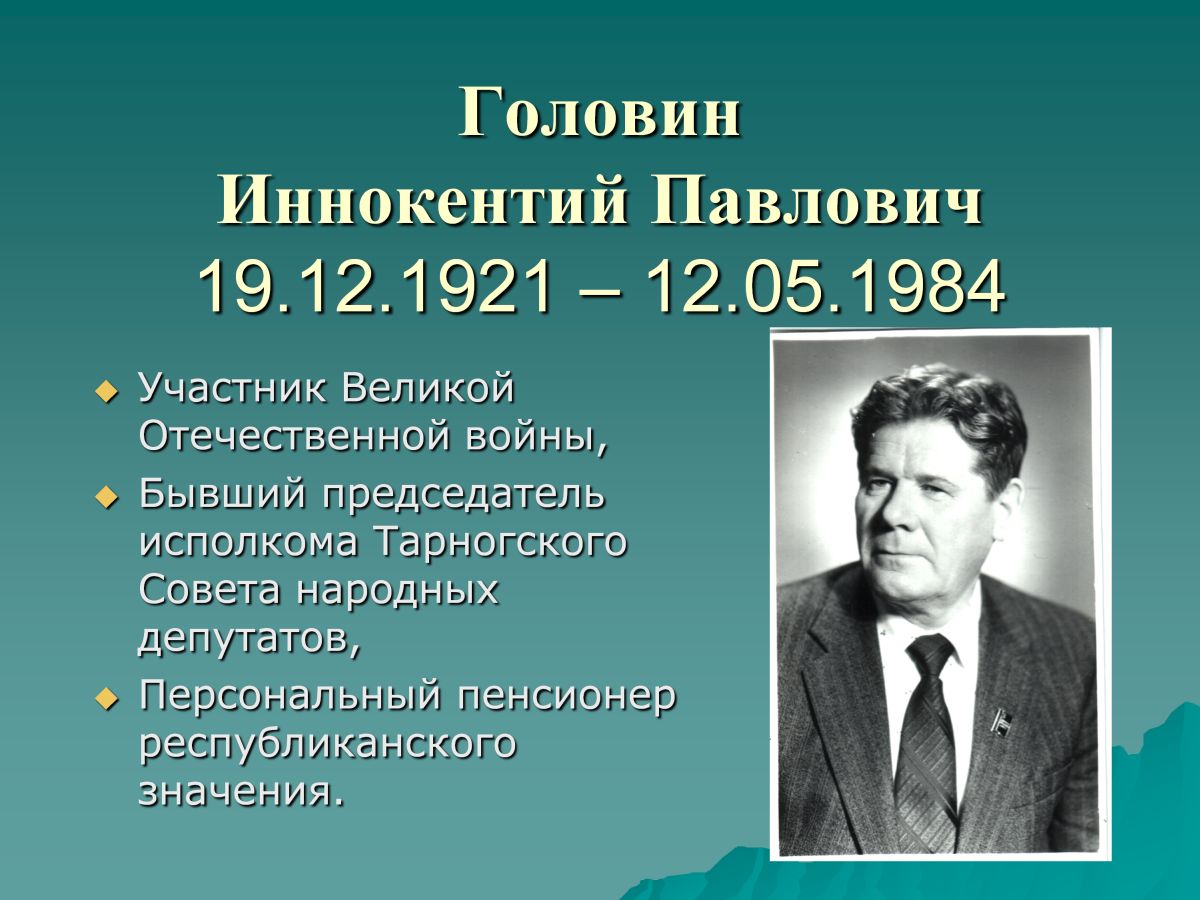 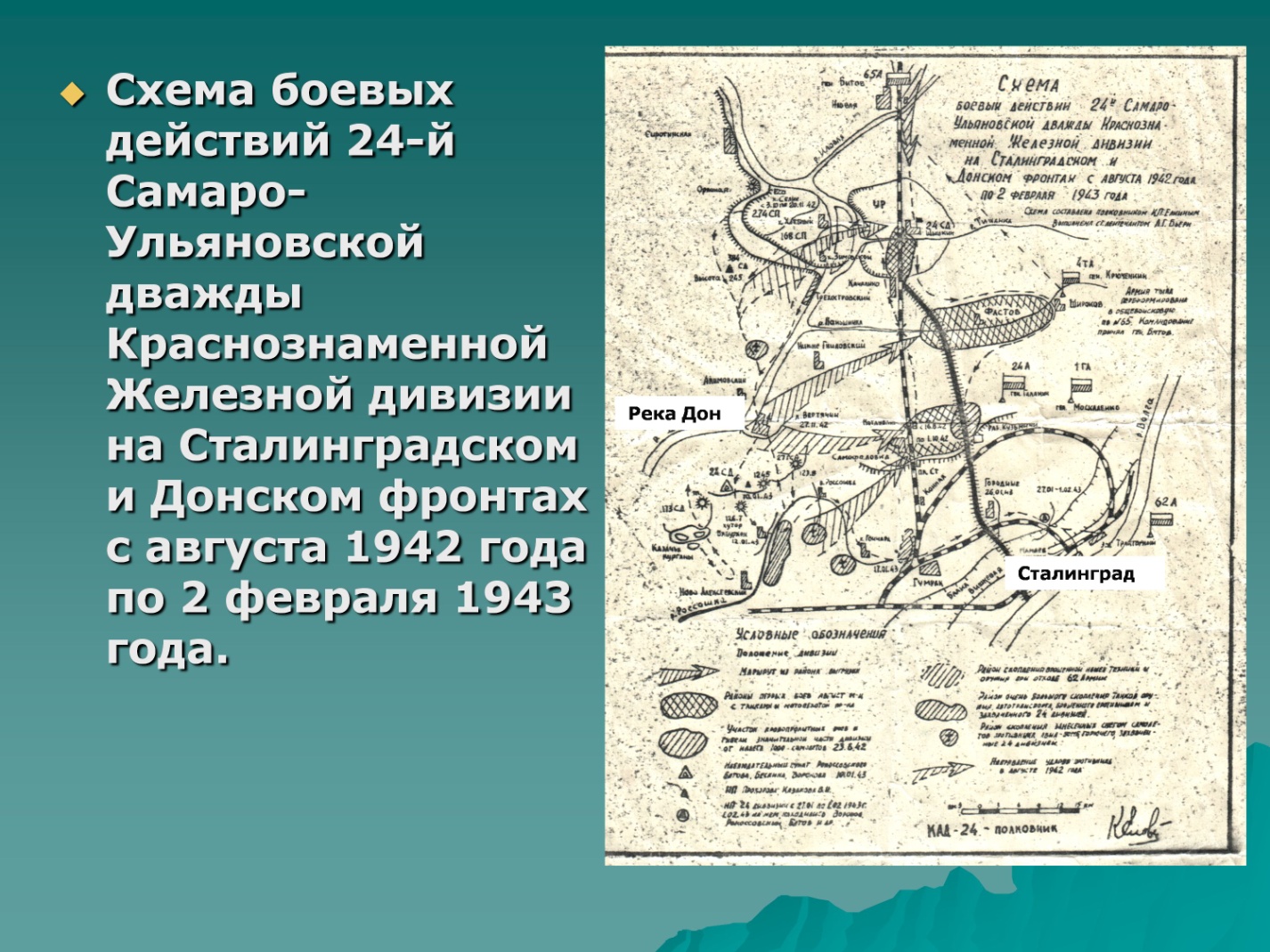 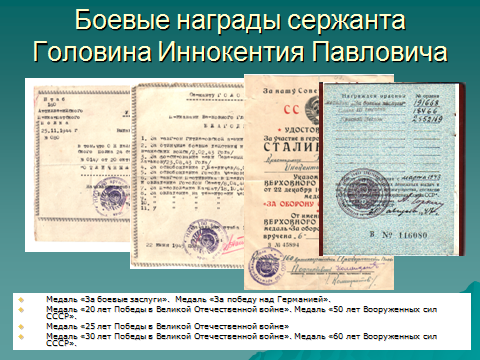 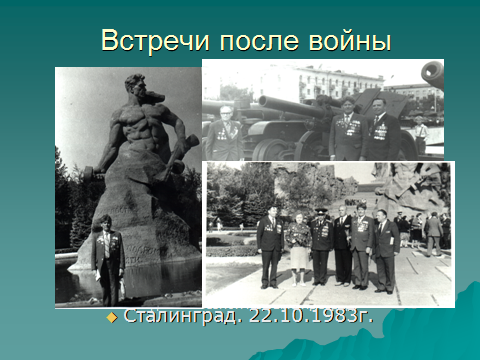 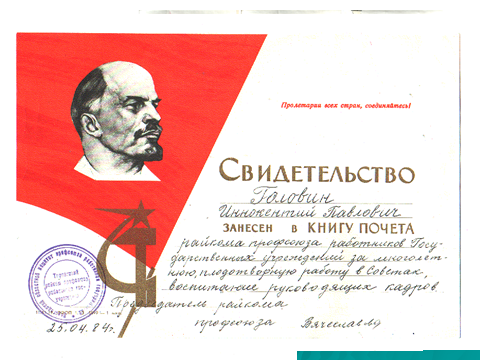 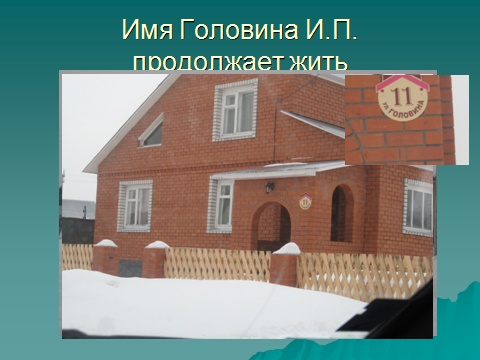 